     2950 Сатовча, ул. Тодор Шопов 39, тел.+3597541 2170, факс:+3597541 2070, e-mail:ddssatovcha@abv.bgП Р О Е К Т О  -  Д  О  Г  О  В  О  РЗА ПОКУПКО-ПРОДАЖБА НА ДОБИТА ДЪРВЕСИНА ОТ СКЛАДДнес …...…...2019 г. в административната сграда на Териториално поделение „Държавно ловно стопанство Дикчан“, с.Сатовча на основание Заповед № …….../…….2019 г. на  Директора на ТП „ДЛС Дикчан“ и протокол от работата на комисията от …………...2019 г. за проведен електронен търг с явно наддаване се сключи настоящият договор за продажба на дървесина от склад между:1.ТП „Държавно ловно стопанство Дикчан”,  представлявано от инж.Исмаил Сейдиев Моллов, в качеството му на Директор, и Красимира Велинова Айвазова – гл.Счетоводител, с  ЕИК 2016275060230, наричано за краткост ПРОДАВАЧ, от една страна, и2. ………………….., със седалище и адрес на управление – ………………….,  с ЕИК ……………., представлявано от ………………., в качеството му на Управител, наричано за краткост КУПУВАЧ, от друга страна, за  следното :I.Предмет на договора1. Продавачът се задължава да прехвърли на Купувача собствеността върху дьрвесината, от обект № ............., отдели ...............-„........”, а Купувачът се задължава да заплати предложената от него цена -100% и транспортира дървесината.II.Цени и начин на плащане2.1. Цената на дървесината по т.1., се заплаща на 100 % сумата по достигнатата цена. Цената, която Купувачът заплаща е в размер на         лв. /........................................................................................................ /, без ДДС плюс законоустановения размер на ДДС в размер на 20 %.2.2.Същата е по добити количества, сортименти и цени, определени пропорционално на съотношението между достигнатата на процедурата и началната цена на обекта, както следва:2.3.  Плащането се извършва по банкова сметка на ТП „ДЛС Дикчан“: банка ЦКБ, клон Благоевград, офис с. Сатовча  BG15 СЕСВ 9790 10F8 0305 00  - BIC  код    -   CECBBGSF.2.4. Фактурирането на дървесината се извършва по сортименти въз основа на издадените превозни билети.III.Преминаване на собствеността3.1. Дървесината преминава в собственост на Купувача, в момента на заплащане на цената на 100%.IV.Права и задължения на страните    	4.1.ПРОДАВАЧЪТ има право да спре транспортирането на дървесината от временен склад при лоши метеорологични условия, както и при форсмажорни обстоятелства по смисъла на § 1, т. 23 от Допълнителните разпоредби на Наредбата за условията и реда за възлагане изпълнението на дейности в горските територии – държавна и общинска собственост, и за ползването на дървесина и недървесни горски продукти (ДВ, бр. 96 от 2011 г.) (Наредбата), като за този период КУПУВАЧЪТ не дължи неустойка.          4.2.ПРОДАВАЧЪТ е длъжен да:	4.2.1.Осигури на КУПУВАЧА достъп до местата на предаване на договореното количество дървесина с подходяща техника, съобразена с теренните условия, за товарене и транспортиране, за което се извършва оглед на място и се подписва протокол. В случай, че определените за транспортиране трасета касаят преминаването през пътища - общинска собственост или собственост на физически или юридически лица, същите се поканват да присъстват на огледа. 	4.2.2.Осигури свой упълномощен представител за експедиране на дървесината и маркирането й с контролна горска марка в срок от 1 (един) работен ден от получаването на известие от КУПУВАЧА по т. 4.4.5. М.О.Л - …………………………………………..	4.2.3.Издава на КУПУВАЧА превозни билети до размера на заплатената дървесина.        4.2.4.Уведоми писмено КУПУВАЧА в 3-дневен срок от настъпване на форсмажорните обстоятелства по т.4.1 и да приложи доказателства за това, а в останалите случаи по т. 1. – в срок от 1 (eдин) работен ден.        4.2.5.Удължи срока на договора, в случай, че на основание т. 4.1 транспортирането на дървесината по договора временно е преустановено с периода, за който е преустановено. 	4.3.КУПУВАЧЪТ има право да:        4.3.1.Получи заплатеното количества дървесина, съгласно договора. 	4.3.2.Получи превозни билети за транспортиране на заплатената от него дървесина.	4.3.3.Получи достъп за товарене и транспортиране на заплатената дървесина по договора, след подадена заявка до ПРОДАВАЧА, освен в случаите по т. 4.1.	4.3.4.Да направи рекламации и да претендира за възстановяване на заплатената сума, съгласно разпоредбите на Закона за защита на потребителите.    4.4.КУПУВАЧЪТ е длъжен да: 	4.4.1.Заплати изцяло стойността на всички договорени асортименти и количества дървесина по договора. 	4.4.2.Организира транспортирането на заплатената дървесина за своя сметка в срок до ……………. 	4.4.3.Транспортира дървесината по горски и автомобилни пътища, водещи до общинската и републиканската пътна мрежа по начин, който не уврежда горските и полските пътища, като не преминава през земеделски територии, независимо от начина им на трайно ползване. 	4.4.4.Осигури свой упълномощен представител при огледа по т.4.2.1., както и за всички действия по настоящия договор.	4.4.5.Уведомява най-малко един работен ден предварително ПРОДАВАЧА за всяко предстоящо транспортиране на дървесина от обекта. 	4.4.6.Спазва нормативните изисквания, предвидени в българското законодателство, регламентиращи транспортирането на дървесината, както и нормативните изисквания за техническа и пожарна безопасност и охрана на труда и опазване на обществената инфраструктура. Същият носи отговорност за всякакви злополуки и инциденти, предизвикани от наети от него лица при изпълнението на задълженията си по договора, както и за нанесени щети на трети лица. 	4.5.Купувачът няма право да прехвърля на трети лица правата и задълженията по настоящия договор.   4.6.Преди подписване на настоящия договор купувачът внася гаранцията за изпълнение на договора в размер на 5% (пет процента) от цената по т. 2.1., а именно..................................................................................................... лв.(..................................................................).Гаранцията за изпълнение е представена по избор на купувача във вид на:парична сума, внесена по сметка на продавача: ЦКБ АД Клон БлагоевградBIC:CECBBGSF; IBAN:BG58 CECB 9790 50F8 0305 00; Офис с.Сатовчабанкова гаранция, учредена в полза на продавача.4.6.1.Гаранцията за изпълнение се освобождава при изпълнение на договорните задължения в срок 10 работни дни след окончателно приемане на извършената работа с приемо-предавателни протоколи за обекта.V.САНКЦИИ И НЕУСТОЙКИ    5.1.Страните по договора не дължат неустойки за неизпълнение на задълженията си по него, ако то се дължи на форсмажорни обстоятелства по смисъла на § 1, т. 23 от допълнителните разпоредби на Наредбата, както и на реституционни претенции, възникнали след сключването на договора, в резултат на които неговото изпълнение е обективно невъзможно.     5.2. ПРОДАВАЧЪТ дължи на КУПУВАЧА неустойка за виновно неизпълнение на следните задължения:    5.2.1.По т. 4.2.1. в срок по-дълъг от 10 дни – неустойка в размер, равен на 5 на сто от стойността на наличната на склад дървесина;    5.2.2.по т. 4.2.2. и 4.2.3. – неустойка в размер, равен на 5 на сто от стойността на заявеното за транспортиране количество дървесина по реда на т. 4.4.5., за което не е изпълнено задължението.    5.3.КУПУВАЧЪТ дължи неустойка на ПРОДАВАЧА при виновно неизпълнение на задълженията по т. 4.4.1. и 4.4.3. в размер на гаранцията за изпълнение на договора.     5.4.При неспазване на срока за транспортиране по т. 4.4.2., КУПУВАЧЪТ дължи на ПРОДАВАЧА магазинаж в размер на 0,3 на сто от стойността на нетранспортираната дървесина на ден, но не повече от 10 на сто от стойността на същата. 	VI.ПРЕКРАТЯВАНЕ НА ДОГОВОРА	6. Договорът се прекратява:  6.1.с изтичане на срока му;  6.2.по взаимно съгласие на страните, изразено в писмена форма;       6.3.с едностранно писмено уведомление от страна на КУПУВАЧА, представено по надлежния ред, при виновно неизпълнение на т.4.2.2 от задълженията на ПРОДАВАЧА в срока на действие на договора.      6.4.Незабавно и едностранно от страна на ПРОДАВАЧА, без да дължи  обезщетение за пропуснати ползи и неустойки за вреди в случай, че КУПУВАЧЪТ не изпълни т. 4.4.1, 4.4.2., 4.4.3. и 4.4.6. от договора.       6.5.С едностранно писмено уведомление от всяка една от страните, поради обективни причини - форсмажорни обстоятелства по смисъла на § 1, т. 23 от допълнителните разпоредби на Наредбата, както и реституционни претенции, възникнали след сключването му, в резултат на които неговото изпълнение е обективно невъзможно. В този случай всички внесени суми за дървесина, която не е транспортирана от временен склад, се връщат на КУПУВАЧА, внесената от КУПУВАЧА гаранция за изпълнение на договора се освобождава, а страните не си дължат неустойки и престации за пропуснати ползи.VII. Съобщения           7.1. Всички съобщения и уведомления, включително и за разваляне на договора, ще се извършват в писмена форма. 7.2.При промяна на седалището или адреса за кореспонденция на някоя от страните по договора, същата е длъжна в седемдневен срок  да информира ответната страна. В противен случай всички съобщения, уведомления и книжа се считат за връчени по първоначалния адрес.VIII. Допълнителни разпоредби8.1.Възникналите спорове по тълкуването и изпълнението на договора, както и по нерешените с него въпроси се решават по споразумение между страните, а когато това се окаже невъзможно – по реда на гражданското законодателство на Република България.8.2.За неуредените с договора въпроси се прилагат действащи нормативни актове в страната.8.3.Настоящият договор може да бъде изменян само по взаимно съгласие между страните, издадено в писмена форма.8.4. Договорът се подписа в два еднообразни екземпляра – по един за всяка от страните.                 В изпълнение на Общия регламент за защита на данните (Регламент (ЕС) 2016/679) съм съгласен личните ми данни да бъдат обработвани във връзка с участието ми в процедура за определяне на купувач на действително добита на временен горски склад дървесина, чрез провеждане на търг с явно наддаване.ПРОДАВАЧ:	                                                                 КУПУВАЧ:Директор ТП ДГС/ДЛС: ......................                         ..............................       /инж. ……………………………/  		    /......................................../  	             	Гл. Счетоводител: ..............................                            /…………………………../Юрисконсулт: ……………………………..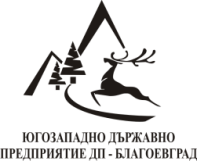  МИНИСТЕРСТВО НА ЗЕМЕДЕЛИЕТО, ХРАНИТЕ И  ГОРИТЕ„ЮГОЗАПАДНО ДЪРЖАВНО ПРЕДПРИЯТИЕ” ДП БЛАГОЕВГРАД    ТП „ДЪРЖАВНО  ЛОВНО СТОПАНСТВО ДИКЧАН”	В обект№ ................ отд   ...........................В обект№ ................ отд   ...........................В обект№ ................ отд   ...........................В обект№ ................ отд   ...........................Категории дървесина, сортиментиКоличествоЕдинична  цена лв/мЗ Стойност лв.Категории дървесина, сортиментиКоличествоЕдинична  цена лв/мЗ Стойност лв.1.Иглолистна - всичкоА. ЕдрaI -a класВ т. ч.  ,елаВ т. ч.  СмВ т.ч. БбВ т.ч    ЧбI - класВ т. ч.  елаВ т. ч. См,В т.ч. БбВ т.ч    ЧбII - класВ т. ч.  елаВ т.ч. См,В т. ч.    БбВ т.ч    ЧбБ. СреднаШ - класВ т. ч.  елаВ т.ч. См,В т. ч.    БбВ т.ч    ЧбГредиВ т. ч.  елаВ т.ч. См,В т. ч.    БбВ т.ч    ЧбТехнолог. Средна - бб, В. Дребна Ритловици. бб, см, елаТехнолог. дребна бб, Г. ДърваВ т. ч. ОЗМ  бб, см, елаВ т.ч за огрев бб, 2. Шираколистна  всичко В. Дребна - VI класГ. ДърваВ т.ч ОЗП - букВ т.ч зa огрев - букВсичко иглолисно и шир.Всичко  за обекта в лв. без ДДС.